Звучит песня «Чему учат в школе»Учитель. Добрый день, дорогие ребята, уважаемые гости! Не так давно наши первоклассники переступили порог нашей школы, а сегодня мы празднуем их первую в жизни школьную победу, которую они одержали благодаря старанию, трудолюбию, желанию учиться.	И сегодня мы благодарим наших родителей, которые помогли приблизить эту победу. Наши первоклассники все научились читать и писать.Мы сегодня очень рады
Всех приветствовать гостей. 
Всех знакомых, незнакомых,
И серьёзных, и весёлых.
Первый класс, первый класс
Пригласил на праздник вас.Потрудились вы немало,Ведь по правде говоря,Русской грамоте началоНа страницах букваря.Сияньем глаз лучистых
Наполнен класс притихший,
И светятся улыбки,
И песня рвется ввысь.
Сегодня в школе праздник!
И всем гостям мы рады!!! Как здорово, Что все мы здесь сегодня собрались!Учитель: Сегодня наши первоклассники прощаются с очень уважаемой книгой – Азбукой. Ребята будут говорить ему слова благодарности. Ведь именно первая книга Азбука дала нашим первоклашкам первые знания.Мы в нарядах нынче новых,
И у всех счастливый вид –
Ведь сегодня мы досрочно
Изучили алфавит!Разбудите меня ночью,
В самой серединочке –
Расскажу вам алфавит
Без одной запиночки!Уже Земля сменила платье,
Надела вешний свой наряд.
Сегодня праздник –
Школьный праздник –
Для всех читающих ребят!Я с этой книжкой в первый раз
Пришел в свой первый светлый класс.
Я эту книжку полюбил, 
Я в ней все буквы изучил, 
И как мне радостно сказать: 
"Умею я теперь читать!" Нас научил букварь читать,Слова на слоги разделять,Открыл нам тайны многих книг.К нему любой из нас привык.Мы букварю «спасибо» скажемИ для него стихи расскажем.Игра «Угадай букву по описанию»Учитель: Ребята, сейчас мы проверим, как хорошо вы изучили буквы алфавита. Отгадайте буквы по их описанию.1. Эта буква широкаИ похожа на жука. (Ж)2. Половинку от жука
Составляет буква ...(К)3. Бывает эта букваВ конце и в середине,В конце капусты, брюквы,А в середине дыни. (ы)4. Безголосый он добряк,
Всё смягчает ...(мягкий знак)5. Дрожу от страха до сих пор,-Воскликнуло полено, -Похожа буква на топор,Расколет непременно. (Г)6.Узнаешь сразу ты её -
С двумя глазами буква ...(Ё)7. Вы посмотрите:
Кто такой, загородив дорогу,
Стоит с протянутой рукой,
Согнув, баранкой ногу?       (Б)8. На эту букву посмотри,
Она совсем как цифра три….  (З)9. Эта буква так кругла –
Укатиться бы могла….    (О) 10. К единице три приставим – Что за букву мы составим?   (В) 11. Ты с этой буквой знаком:
Стоят два колышка рядком,
А между ними поясок,
Протянутый наискосок…   (И)12. Я футбольный судья, Целый день с мальчишками.Два футбольных мяча У меня под мышками.   (Ф)ПЕСНЯ «АЛФАВИТ»Учитель. Дорогие, родители, наши дети действительно знают все буквы алфавита, сейчас они нам его расскажут.А: Изучаем алфавит:Первой буква «А» стоит.Припасла она для насИ арбуз, и ананас.Б:Булки, бублики, баранкиБуква «Бэ» везет на санкахВ: «Вэ» для всехВаренье варит,Вини-пухВаренье хвалит.Г: Гусь гогочет букве «Гэ»:- Я почти родня тебе;Шею длинную имею,Букву «Гэ» писать умею.Д:Буква «Дэ»- уютный домДинозаврик дремлет в нем.Е:Ежевику ел енот,Перемазал соком рот.Буква «Е» несет водицу,Чтобы мог енот умыться.Ё:Ёж под ёлочкой поёт,В гости букву «Ё» зовёт.Ж:Добрались до буквы «Жэ»Пишем мы ее уже.Пишут букву вместе с намиИ жираф, и жук с рогами.З: Зайка букву «Зэ» училИ пятерку получил.И: Буква «И» детей любила:Всем игрушки подарила.Й: Как только «И краткое» в гости придет,Ты вспомни про йога, про йогурт и йод.К: Алфавит не весь пока.Мы дошли до буквы «Ка».С буквой «Ка» всегда дружилДобрый Гена-крокодил.Л:Взял художник акварельИ раскрасил букву «Эль»Значит, рядом на страницеТы раскрасишь льва и львицу.М:Кто не любит букву «Эм»?Я мороженое ем,Мишка лижет сладкий мед,Всех в лесу малина ждет.Н:Здравствуй, здравствуй, буква «эн»Ты нужна девчонкам всем.Нитки, ножницы беремИ для кукол платье шьем.О:Ослик с буквой «О» играет:Словно мяч, ее катает.П:Плыл по морю пароход,А потом вернулся в порт.Сходит буква «Пэ» на берег, всем привет передает.Р:Ходит с тростью важный сэр.Вместо трости – буква «Эр».Чтобы букву прочитать,Надо, словно рысь, рычать.С:Утором рано, всякий знает,Солнышко в окне сияет.С дремлющих ночных небесСветит месяц буквой «Эс».Т:Буква «Тэ» приносит в домТелевизор, телефон.Отгадай-ка, где таится,Эта буква на странице.У:Улитка с буквой «У» дружнаИ рожки носит, как она.Ф:Пригласил однажды левВ кафетерий букву «Эф»Фрак надел, конфет купил,С буквой «Эф» он кофе пил.Х: «Ха-ха-ха!» да «Ха-ха-ха!»Хохотала буква «Ха».Хомячок ее смешил:Хлеб за щеки положил.Ц:Эту букву каждый знает.В цирк нас буква приглашает.И с цветами на крыльцеВсех встречает буква «Цэ».Ч:Червячок и черепахаЧа-ча-ча пошли плясать.Это значит, всем ребятамБукву «Че» пора писать.Ш:За забором хороша-Притаилась буква «Ша».И в шкафу ее найдешь,Если все слова прочтешь.Щ:Щука, увидав леща,Обещала букве «Ща»:- Я леща не буду естьБуква «Ща» в нем тоже есть.Ъ:Не могу найти никакЯ в подъезде «Твердый знак».Дети помогите!«Твердый знак» найдите!Ы:Букву «Ы» возьмем с собой,                    Э:Эскимо несет тебеСъедем с горки ледяной.                                   Сладкоежка буква «Э».Без нее не едут лыжи,Скучно без нее зимой.Ь:Знакомьтесь! Это «мягкий знак»Не напишешь ты никакБез него слова: тюлень,Лось и гусь, олень и пень.Ю:Буква »Ю» юлой кружится.С нами хочет подружиться.Я: Вдаль на яхте поплывем,Букву «Я» с собой возьмем.Будем яблоки жевать,Буквы в клеточки писатьУчитель: Дорогие наши родители, а вы любите слушать частушки?Мы собрали пап и мам,
Но не для потехи.
Мы сегодня рапортуем
Про своих успехи.Буквы гласные мы любим
И все больше с каждым днем.
Мы не просто их читаем – 
Эти буквы мы поем!Ах, ты бабушка, моя,
Снова не согласна!
Ты запомни навсегда,
Есть лишь десять гласных.Тыщу слов в минуту нынче,
Как машинка я строчу.
Я любую вашу книжку
Одним махом “проглочу”!Почему у малышей
Мокрые реснички?
Потому что в Букваре
Кончились странички.Мы простимся с Букварём
И рукой помашем,
И спасибо десять раз
Дружно хором скажем!ПЕСНЯ «ДРУЖБА С БУКВАРЕМ»Учитель. Наши первоклассники приготовили для Азбуки слова на прощание.Прощай, родная Азбука,
Учебник первый мой.Три четверти дружил, Играли мы с тобой.Учили раньше буквы,
Слагали их в слога
И складывали лесенкой
Весёлые слова.

 3. Спасибо чудо,  наша Азбука,
Наставник первый мой!
Пусть правила ученые
Останутся со мной.

4. Теперь могу читать
Любые книги я.
И этому так рады:
Соседи и семья.5.Из года в год, из века в векРаботал много человек, Писались сказки, их не счесть И я их всех смогу прочесть.6. Теперь я сам смогу прочесть Какие реки в мире есть, Какие в мире чудеса, Что неизведанно пока.7.Нас научил читать букварь, В нем много нового узнали И на его страницах мы Друзей хороших повстречали.8.Был наш путь не очень долгим,
Незаметно дни бегут.
А теперь на книжной полке
Нас другие книжки ждут.9.Буквы все мы твёрдо знаем,Сами пишем и читаем. Мы простились с букварём, Книжки новые берём. ПЕСНЯ «РАССТАЕМСЯ С БУКВАРЕМ»Учитель. Дорогие ребята, уважаемые гости! Наш праздник подошёл к концу. Мы пожелаем нашим маленьким ученикам успехов в учёбе и вручаем им диплом настоящего читателя. Вручение удостоверений.Список использованных источников:Ссылка на стихи:https://infourok.ru/stihi-k-prazdniku-proschay-bukvar-klass-alfavit-2759063.htmlhttps://igormkrtchyan.wordpress.com/2017/10/16/учим-алфавит/https://present5.com/azbuka-v-stixax-i-kartinkax-izuchaem-alfavit/https://infourok.ru/prazdnik_proschanie_s_azbukoy.-316279.htmhttps://infourok.ru/scenariy-prazdnika-proschanie-s-azbukoy-940023.html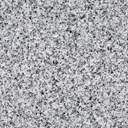 